Лекция. Законодательство и передовая практика в области охраны здоровья и безопасности в рабочей среде. Ассортимент и применение средств индивидуальной защиты, используемых техником–механиком. Диапазон использования и хранения инструментов и оборудования, используемых техником – механиком. Нормы безопасности при регулярном использовании химической и нефтяной продукции. Важность обеспечения комфортной рабочей среды, независимо от условий.Цель занятия: ознакомиться с требованиями компетенции.Техника безопасности компетенцииИнструктаж по охране труда и технике безопасностиОбщие сведения о месте проведения конкурса, расположение компетенции, время трансфера до места проживания, расположение транспорта для площадки, особенности питания участников и экспертов, месторасположение санитарно-бытовых помещений, питьевой воды, медицинского пункта, аптечки первой помощи, средств первичного пожаротушения.Время начала и окончания проведения конкурсных заданий, нахождение посторонних лиц на площадке.Контроль требований охраны труда участниками и экспертами.Вредные и опасные факторы во время выполнения конкурсных заданий и нахождения на территории проведения конкурса.Общие обязанности участника и экспертов по охране труда, общие правила поведения во время выполнения конкурсных заданий и на территории.Основные требования санитарии и личной гигиены.Средства индивидуальной и коллективной защиты, необходимость их использования.Порядок действий при плохом самочувствии или получении травмы. Правила оказания первой помощи.Действия при возникновении чрезвычайной ситуации, ознакомление со схемой эвакуации и пожарными выходами.Программа инструктажа по охране труда для участников1.Общие требования охраны труДаДля участников до 14 летК выполнению конкурсного задания, под непосредственным руководствомЭкспертов или совместно с Экспертом, Компетенции «Эксплуатация сельскохозяйственных машин» по стандартам «WorldSkills» допускаются участники в возрасте до 14 лет:прошедшие инструктаж по охране труда по «Программе инструктажа по охране труда и технике безопасности»;ознакомленные с инструкцией по охране труда;имеющие необходимые навыки по эксплуатации инструмента, приспособлений совместной работы на оборудовании;не имеющие противопоказаний к выполнению конкурсных заданий по состоянию здоровья.Для участников от 14 до 17 летК участию в конкурсе, под непосредственным руководством Экспертов Компетенции «Эксплуатация сельскохозяйственных машин» по стандартам «WorldSkills» допускаются участники в возрасте от 14 до 16 лет:прошедшие инструктаж по охране труда по «Программе инструктажа по охране труда и технике безопасности»;ознакомленные с инструкцией по охране труда;имеющие необходимые навыки по эксплуатации инструмента, приспособлений совместной работы на оборудовании;не имеющие противопоказаний к выполнению конкурсных заданий по состоянию здоровья.Для участников старше 18 летК самостоятельному выполнению конкурсных заданий в Компетенции «Эксплуатация сельскохозяйственных машин» по стандартам «WorldSkills» допускаются участники не моложе 18 лет;прошедшие инструктаж по охране труда по «Программе инструктажа по охране труда и технике безопасности»;ознакомленные с инструкцией по охране труда;имеющие необходимые навыки по эксплуатации инструмента, приспособлений совместной работы на оборудовании;не имеющие противопоказаний к выполнению конкурсных заданий по состоянию здоровья.В процессе выполнения конкурсных заданий и нахождения на территории и в помещениях места проведения конкурса, участник обязан четко соблюдать:инструкции по охране труда и технике безопасности;не заходить за ограждения и в технические помещения;соблюдать личную гигиену;принимать пищу в строго отведенных местах;самостоятельно использовать инструмент и оборудование разрешенное к выполнению конкурсного задания;1.3. Участник возрастной группы 10-17 для выполнения конкурсного задания использует инструмент:	1.4. Участник возрастной группы 18+ для выполнения конкурсного задания использует оборудование:1.5. При выполнении конкурсного задания на участника могут воздействовать следующие вредные и (или) опасные факторы:Физические:режущие и колющие предметы;ультрафиолетовое излучениетермические ожоги;повышенный шум;опасность травмирования головы при работе с прицепными и навесными орудиями;пыль.Химические: -выхлопные газы;Психологические: -чрезмерное напряжение внимания;-усиленная нагрузка на зрение;-повышенная ответственность;-постоянное использование СИЗ.Применяемые во время выполнения конкурсного задания средства индивидуальной защиты:обувь с жестким мыском;костюм слесаря;перчатки с латексным покрытием;рабочие перчатки;беруши или наушники; -защитные очки.Знаки безопасности, используемые на рабочем месте, для обозначенияприсутствующих опасностей: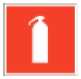 -F 04 Огнетушитель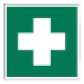 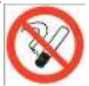 E 23 Указатель запасного выходаEC 01 Аптечка первой медицинскойP 01 Запрещается куритьПри несчастном случае пострадавший или очевидец несчастного случая обязан немедленно сообщить о случившемся Экспертам.В помещении комнаты экспертов находится аптечка первой помощи, укомплектованная изделиями медицинского назначения, ее необходимо использовать для оказания первой помощи, самопомощи в случаях получения травмы.В случае возникновения несчастного случая или болезни участника, об этом немедленно уведомляются Главный эксперт, Лидер команды и Эксперт-компатриот. Главный эксперт принимает решение о назначении дополнительного времени для участия. В случае отстранения участника от дальнейшего участия в Чемпионате ввиду болезни или несчастного случая, он получит баллы за любую завершенную работу.Вышеуказанные случаи подлежат обязательной регистрации в Форме регистрации несчастных случаев и в Форме регистрации перерывов в работе.Участники, допустившие невыполнение или нарушение инструкции по охране труда, привлекаются к ответственности в соответствии с Регламентом WorldSkills Russia.Несоблюдение участником норм и правил ОТ и ТБ ведет к потере баллов. Постоянное нарушение норм безопасности может привести к временному или перманентному отстранению аналогично апелляции.Требования охраны труда перед началом выполнения конкурсного заданияПеред началом выполнения конкурсного задания участники должны выполнить следующее:В день С-1, все участники должны ознакомиться с инструкцией по технике безопасности, с планами эвакуации при возникновении пожара, местами расположения санитарно-бытовых помещений, медицинскими кабинетами, питьевой воды, подготовить рабочее место в соответствии с Техническим описанием компетенции.Проверить специальную одежду, обувь и др. средства индивидуальной защиты. Одеть необходимые средства защиты для выполнения подготовки рабочих мест, инструмента и оборудования.По окончании ознакомительного периода, участники подтверждают свое ознакомление со всеми процессами, подписав лист прохождения инструктажа по работе на оборудовании по форме, определенной Оргкомитетом.Подготовить рабочее место:разместить инструмент и расходные материалы в инструментальный шкаф;произвести подключение и настройку оборудования;Подготовить инструмент и оборудование разрешенное к самостоятельной работе:Инструмент и оборудование, не разрешенное к самостоятельному использованию, к выполнению конкурсных заданий подготавливает уполномоченный Эксперт, участники могут принимать посильное участие в подготовке под непосредственным руководством и в присутствии Эксперта.В день проведения конкурса, изучить содержание и порядок проведения модулей конкурсного задания, а также безопасные приемы их выполнения. Проверить пригодность инструмента и оборудования визуальным осмотром.Привести в порядок рабочую специальную одежду и обувь: застегнуть обшлага рукавов, заправить одежду и застегнуть ее на все пуговицы, надеть головной убор, подготовить рукавицы (перчатки), защитные очки, респиратор, беруши.при диагностировании должны быть надеты: очки, обувь с жестким мыском, перчатки (разрешено снимать при работе с клавиатурой);при комплектовании агрегатов и ремонте должны быть надеты: очки, перчатки(при работе с ГСМ - перчатки с латексным покрытием), обувь с жестким мыском, перчатки, беруши, головной убор, включена вытяжка выхлопных газов.Ежедневно, перед началом выполнения конкурсного задания, в процессе подготовки рабочего места:осмотреть и привести в порядок рабочее место, средства индивидуальной защиты;убедиться в достаточности освещенности;проверить (визуально) правильность подключения инструмента и оборудования в электросеть.Подготовить необходимые для работы материалы, приспособления, и разложить их на свои места, убрать с рабочего стола все лишнее.Участнику запрещается приступать к выполнению конкурсного задания при обнаружении неисправности инструмента или оборудования. О замеченных недостатках и неисправностях немедленно сообщить Эксперту и до устранения неполадок к конкурсному заданию не приступать.Требования охраны труда во время выполнения конкурсного задания3.1. При выполнении конкурсных заданий участнику необходимо соблюдать требования безопасности при использовании инструмента и оборудования:3.2. При выполнении конкурсных заданий и уборке рабочих мест:- необходимо быть внимательным, не отвлекаться посторонними разговорами иделами, не отвлекать других участников;соблюдать настоящую инструкцию;соблюдать правила эксплуатации оборудования, механизмов и инструментов, не подвергать их механическим ударам, не допускать падений;поддерживать порядок и чистоту на рабочем месте;рабочий инструмент располагать таким образом, чтобы исключалась возможность его скатывания и падения;- выполнять конкурсные задания только исправным инструментом;При неисправности инструмента и оборудования - прекратить выполнение конкурсного задания и сообщить об этом Эксперту, а в его отсутствие заместителю главного Эксперта.Требования охраны труда в аварийных ситуацияхПри обнаружении неисправности в работе электрических устройств, находящихся под напряжением (повышенном их нагреве, появления искрения, запаха гари, задымления и т.д.), участнику следует немедленно сообщить о случившемся Экспертам. Выполнение конкурсного задания продолжить только после устранения возникшей неисправности.В случае возникновения у участника плохого самочувствия или получения травмы сообщить об этом эксперту.При поражении участника электрическим током немедленно отключить электросеть, оказать первую помощь (самопомощь) пострадавшему, сообщить Эксперту, при необходимости обратиться к врачу.При несчастном случае или внезапном заболевании необходимо в первую очередь отключить питание электрооборудования, сообщить о случившемся Экспертам, которые должны принять мероприятия по оказанию первой помощи пострадавшим, вызвать скорую медицинскую помощь, при необходимости отправить пострадавшего в ближайшее лечебное учреждение.При возникновении пожара необходимо немедленно оповестить Главного эксперта и экспертов. При последующем развитии событий следует руководствоваться указаниями Главного эксперта или эксперта, заменяющего его. Приложить усилия для исключения состояния страха и паники.При обнаружении очага возгорания на конкурсной площадке необходимо любым возможным способом постараться загасить пламя в "зародыше" с обязательным соблюдением мер личной безопасности.При возгорании одежды попытаться сбросить ее. Если это сделать не удается, упасть на пол и, перекатываясь, сбить пламя; необходимо накрыть горящую одежду куском плотной ткани, облиться водой, запрещается бежать - бег только усилит интенсивность горения.В загоревшемся помещении не следует дожидаться, пока приблизится пламя. Основная опасность пожара для человека - дым. При наступлении признаков удушья лечь на пол и как можно быстрее ползти в сторону эвакуационного выхода.При обнаружении взрывоопасного или подозрительного предмета не подходите близко к нему, предупредите о возможной опасности находящихся поблизости экспертов или обслуживающий персонал.При происшествии взрыва необходимо спокойно уточнить обстановку и действовать по указанию экспертов, при необходимости эвакуации возьмите с собой документы и предметы первой необходимости, при передвижении соблюдайте осторожность, не трогайте поврежденные конструкции, оголившиеся электрические провода. В разрушенном или поврежденном помещении не следует пользоваться открытым огнем (спичками, зажигалками и т.п.).Требование охраны труда по окончании работПосле окончания работ каждый участник обязан:Привести в порядок рабочее место.Убрать средства индивидуальной защиты в отведенное для хранений место.Отключить инструмент и оборудование от сети.Инструмент убрать в специально предназначенное для хранений место.Сообщить эксперту о выявленных во время выполнения конкурсных заданий неполадках и неисправностях оборудования и инструмента, и других факторах, влияющих на безопасность выполнения конкурсного задания.Наименование инструмента и оборудованияНаименование инструмента и оборудованияиспользует самостоятельноиспользует под наблюдением эксперта или назначенного ответственного лица старше 18 лет:Лампа переноска LED (12 В)КомпрессорНабор с инструментомСтенд для диагностики топливной аппаратурыНабор отвертокДиагностический сканерПассатижи диэлектрическиеМультиметр цифровойТискиКлюч моментный (комплект)5-25, 19-110. 42-210 Н/мНоутбук (laptop)Набор силовых монтажекМолоток слесарныйКусачкиАгронавигатор Плюс (тренажер-симулятор)Наименование инструмента и оборудованияНаименование инструмента и оборудованияиспользует самостоятельновыполняет конкурсное задание совместно с экспертомЛампа переноска LED (12 В)Набор с инструментомНабор отвертокПассатижи диэлектрическиеМультиметр цифровойСтенд для диагностики топливной аппаратурыТискиКлюч моментный (комплект)5-25, 19-110. 42-210 Н/мНоутбук (laptop)Диагностический сканерНабор силовых монтажекМолоток слесарныйКусачкиКомпрессорСтенд для диагностики топливной аппаратурыДиагностический сканерАгронавигатор Плюс (тренажер-симулятор)Наименование инструмента или оборудованияПравила подготовки к выполнению конкурсного задания«Пневмоинструмент»Компрессорпроверить исправность инструмента и приспособлений:наличие защитных кожухов;исправность запорной арматуры на воздухоподводящем трубопроводе;исправность шлангов.«Г руппа слесарного инструмента» Набор с инструментомНабор отвертокПассатижи диэлектрическиеНабор силовых монтажекМолоток слесарныйКусачкиТискиКлюч моментный (комплект)5-25,19-110. 42-210 Н/мпроверить исправность инструмента и приспособлений:-комплектность наборов;-отсутствие на инструментах выбоин, трещин, изломов;-качество насадки молотка на рукоятку; -исправность моментного ключа.«Г руппа приборов диагностики» Мультиметр цифровойСтенд для диагностики топливной аппаратурыНоутбук (laptop) Диагностический сканер Агронавигатор ПлюсЛампа переноска LED (12 В)проверить исправность приборов:-отсутствие визуальных повреждений изоляции проводов;-целостность корпусов приборов;-отсутствие у стенда топливной аппаратуры подтеканий.Проверка работоспособности приборов.Наименование инструмента/ оборудованияТребования безопасностиТрактор- не приступать к выполнению конкурсного задания не убедившись в надежной фиксации стояночным тормозом и противооткатными башмаками, устранить нарушения самостоятельно или сообщить эксперту о нарушениях;Сельскохозяйственная машина- не приступать к выполнению конкурсного задания не убедившись в надежной фиксации стояночным тормозом и противооткатными башмакамиПневмоинструментКомпрессорОстановить выполнение конкурсного задания при неисправности: инструмента и приспособлений:наличие защитных кожухов;исправность запорной арматуры на воздухоподводящем трубопроводе;исправность шлангов.«Группа слесарного инструмента»Остановить выполнение конкурсного задания при поломке: инструмента и приспособлений:-наличие визуальных повреждений рукояток инструментов;-при использовании инструмента не по назначению;-при повреждении щёчек гаечных ключей;-при выходе из строя приборов точного измерения(ключ моментный).Набор с инструментомНабор отвертокПассатижи диэлектрическиеНабор силовых монтажекМолоток слесарныйКусачкиТискиКлюч моментный (комплект)5-25, 19-110. 42-210 Н/мОстановить выполнение конкурсного задания при поломке: инструмента и приспособлений:-наличие визуальных повреждений рукояток инструментов;-при использовании инструмента не по назначению;-при повреждении щёчек гаечных ключей;-при выходе из строя приборов точного измерения(ключ моментный).«Группа приборов диагностики»Остановить выполнение конкурсного задания при неисправности приборов.Мультиметр цифровой(9 В) Стенд для диагностики топливной аппаратуры Ноутбук (laptop) Диагностический сканер Агронавигатор Плюс Лампа переноска LED (12 В)-наличие визуальных повреждений изоляции проводов;- нарушение целостности корпусов приборов; наличие у стенда топливной аппаратуры подтеканий.